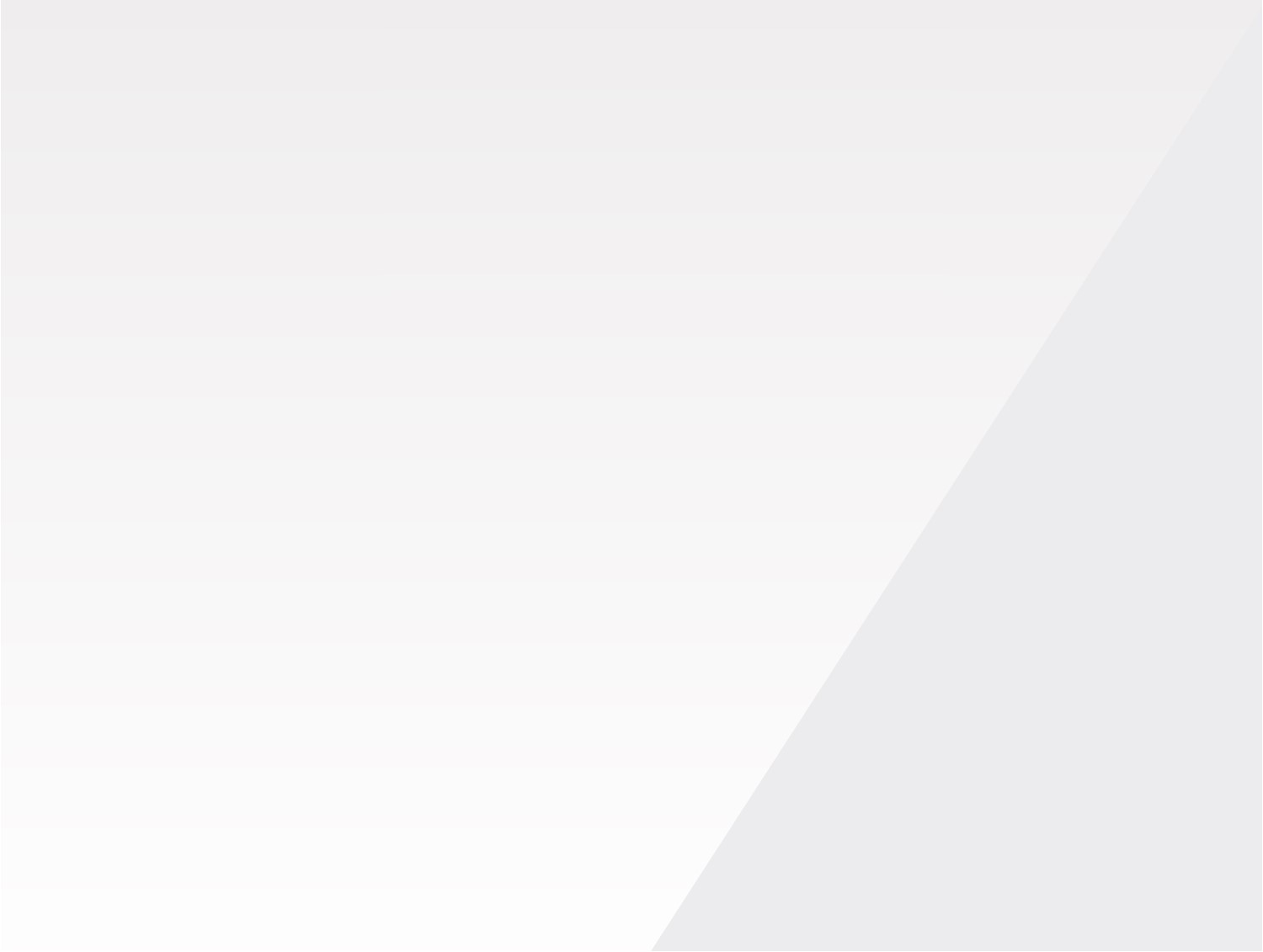 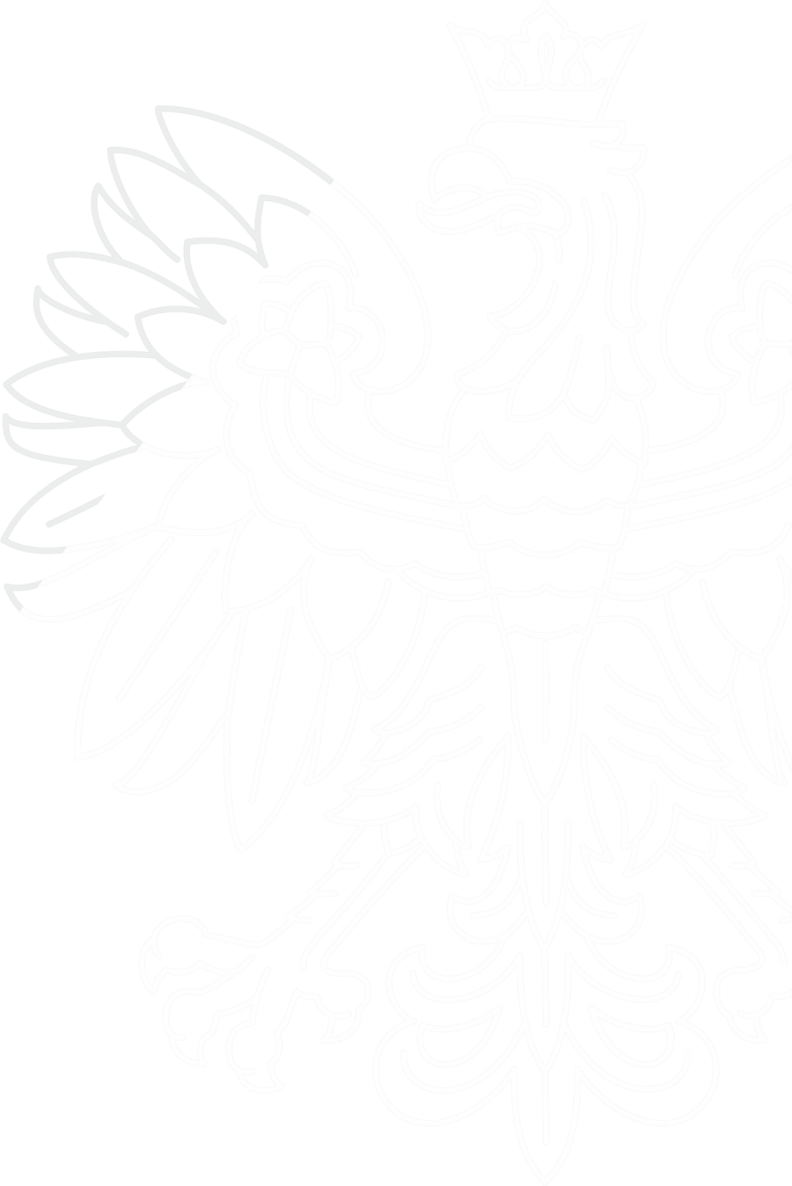 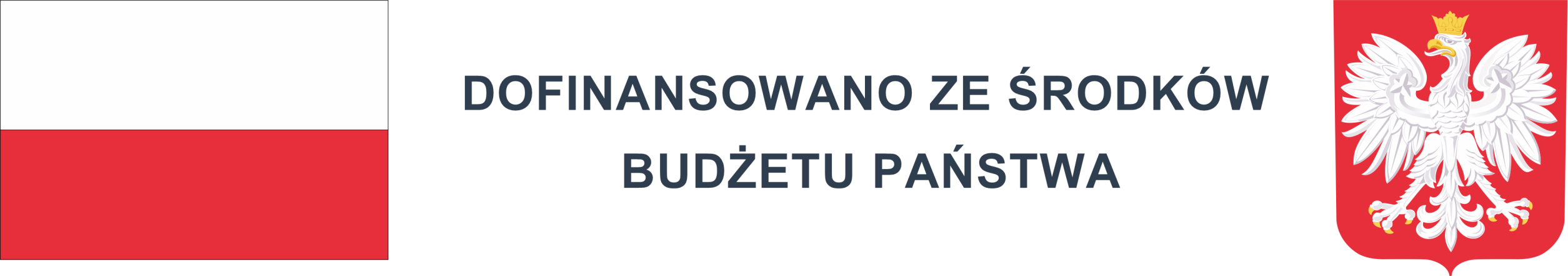 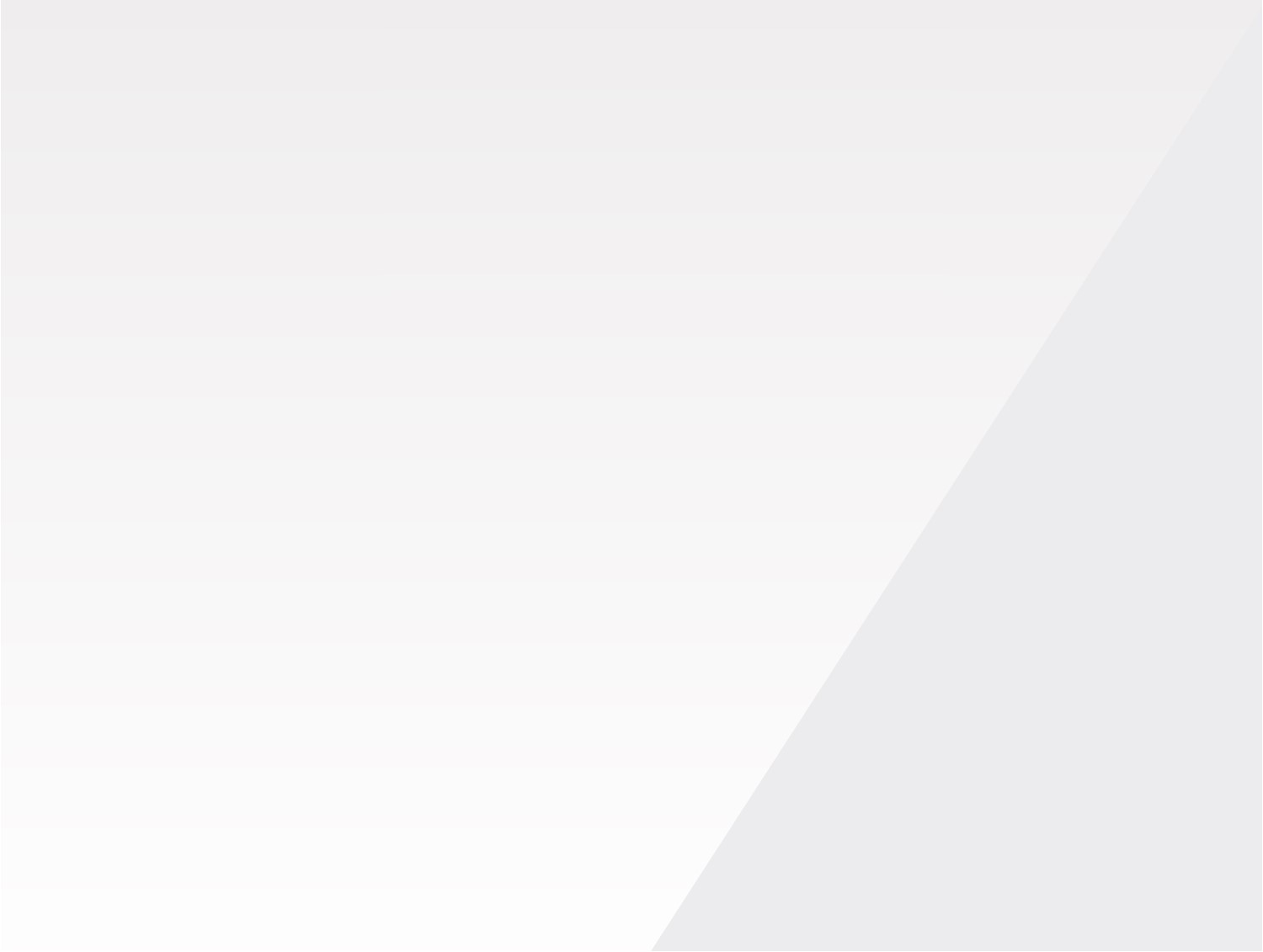 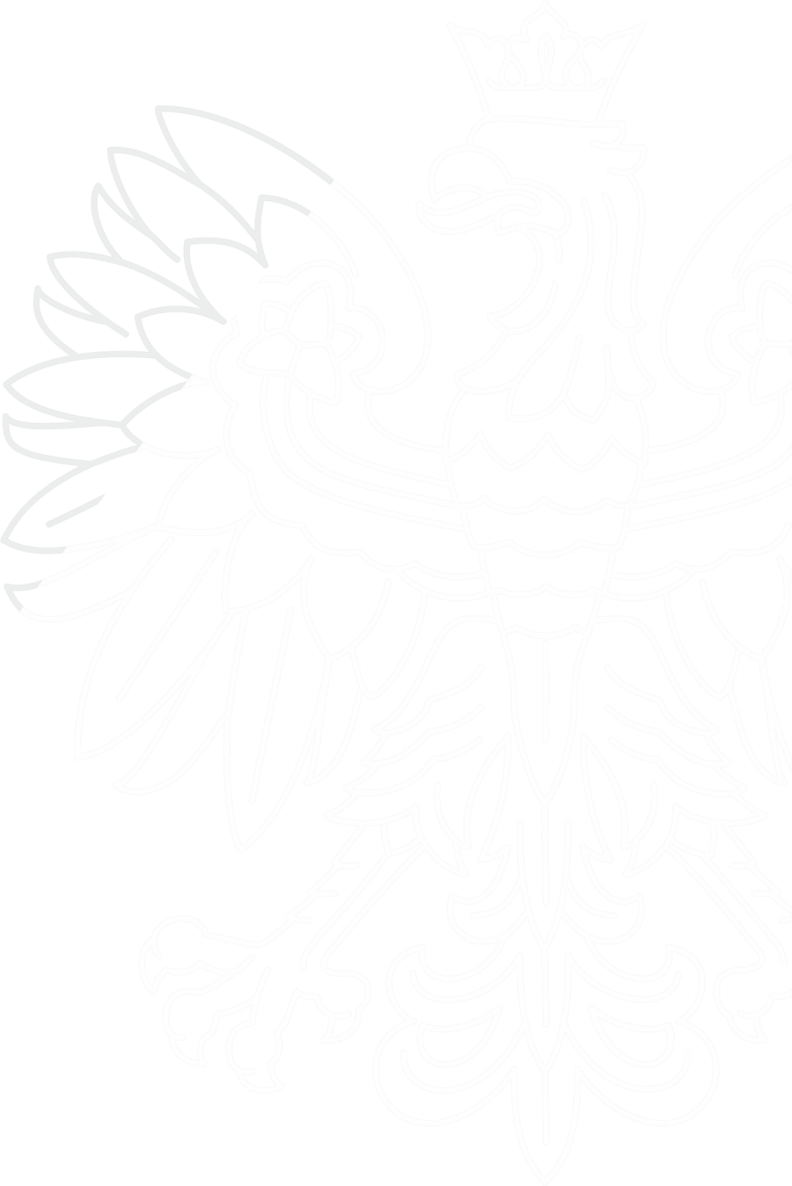 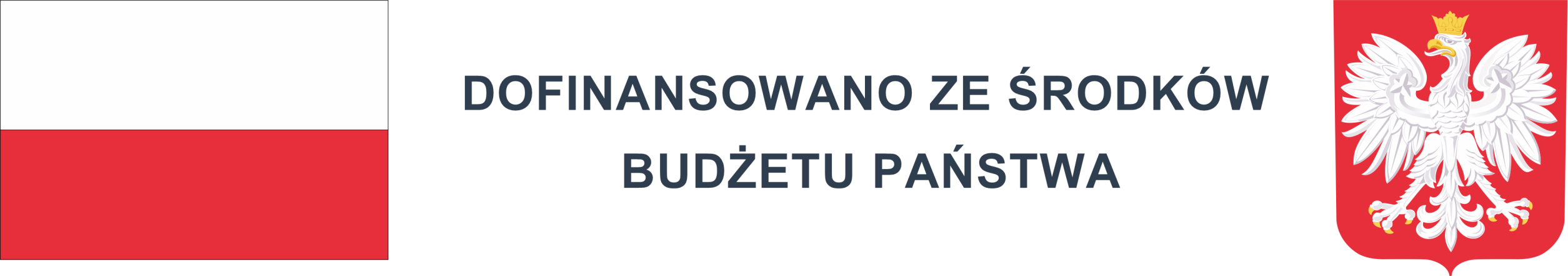 Anodowanie stopu AA 7075 w mieszaninie kwasu siarkowego (VI) i kwasu cytrynowego z dodatkami molibdenianów, jako zielona alternatywa w ochronie przed korozją dla technologii opartych o chrom sześciowartościowyCelem działania naukowego jest stwierdzenie, czy podczas anodowego utleniania stopu AA 7075 T651 w nanoporowaty tlenek aluminium zostają wbudowane aniony molibdenianów, a także, czy zjawisko to wnosi pozytywny wkład w ochronę przeciwkorozyjną materiału. Planowane działanie badawcze pozwoli na zrozumienie relacji pomiędzy wytwarzaniem, składem chemicznym tlenku, a właściwościami ochronnymi powłok tlenkowych. Źródło finansowania: 	Narodowe Centrum Nauki – program MINIATURA 6Okres realizacji projektu: 	03.09.2022–02.12.2023Całkowity koszt realizacji projektu: 	49 995,00 PLNDofinansowanie projektu w WAT: 	49 995,00 PLN